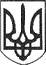 РЕШЕТИЛІВСЬКА МІСЬКА РАДАПОЛТАВСЬКОЇ ОБЛАСТІ(тринадцята сесія сьомого скликання) РІШЕННЯ21 грудня 2018 року                                                                               № 486-13- VIIПро    внесення    змін    в    рішення     Решетилівської    міської     ради       від 09 листопада 2018 року №  416-11-VII „Про надання дозволу  Полтавській обласній  дитячо – юнацькій реабілітаційно-спортивній школі інвалідів на розроблення проекту землеустрою щодо відведення  земельної ділянки”Керуючись    ст. 26 Закону України „Про місцеве самоврядування в Україні”, Решетилівська міська рада ВИРІШИЛА:	Внести    зміни    в    рішення     Решетилівської    міської     ради       від   09 листопада 2018 року №  416-11-VII „Про надання дозволу  Полтавській обласній  дитячо-юнацькій реабілітаційно-спортивній школі інвалідів на розроблення проекту землеустрою щодо відведення  земельної ділянки” виклавши пункт 1 в такій редакції:„1. Надати дозвіл Полтавській обласній дитячо-юнацькій реабілітаційно-спортивній школі інвалідів на розробку проекту землеустрою щодо відведення земельних ділянок:-  орієнтовною    площею   4,80    га    за     адресою:    м.  Решетилівка, вул. Шевченка, 1 б; -  орієнтовною площею     0,07     га     за      адресою:     м. Решетилівка, вул. Шевченка, 1 а;-  орієнтовною   площею    0,07    га    за      адресою:      м. Решетилівка, вул. Шевченка, 1 в;-  орієнтовною    площею     0,06     га    за     адресою:   м. Решетилівка, вул. Шевченка, 1 г;  для будівництва та обслуговування об’єктів фізичної культури і спорту у місті Решетилівка, з метою передачі в оренду (за цільовим призначенням для будівництва та обслуговування об’єктів фізичної культури і спорту – код 07.02).”Секретар міської  ради                                                         О.А. Дядюнова